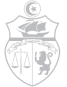 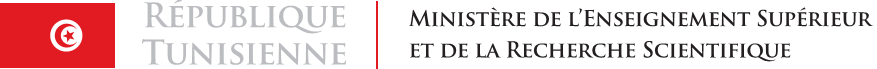 Direction Générale de la Rénovation UniversitaireLes établissements qui sont encore habilités à délivrer un diplôme de Licence ou de Mastère et qui désirent effectuer des ajustements mineurs sur ce parcours, sont priés de remplir dûment le présent formulaire et de le joindre à la demande de modification qu'ils déposeront à ce sujet sur la plateforme d'habilitation à distance www.uni-renov.rnu.tn au plus tard le 07 Mars 2020 en l'accompagnant par toutes les pièces justificatives nécessaires et ce conformément à la circulaire N°5/2020 relative à la campagne d'habilitation 2020-2021.Il est à préciser qu'en cas d'acceptation de la demande de modification par la Commission Nationale Sectorielle concernée, la période d'habilitation initiale restera inchangée.Identification de la demandeDemandeur(s)Identification du parcours tel que habilitéModification(s) demandée(s)L'établissement peut proposer soit un changement au niveau de l'intitulé de la mention et/ou du parcours habilité(s) soit un changement au niveau du plan d'études.2.1 Modification au niveau de l'intitulé de la mention ou du parcours2.2 Modification au niveau du plan d'étudesSemestre 1 (Version actuelle du parcours habilité)Semestre 1 (Nouveau programme)Demande de modification d'un parcours habilité (Licence ou Mastère)InstructionsIndiquer le(s) noms des université(s), établissement(s) et département(s).Spécifier l’université, l’établissement et le département partenaire(s) en cas de co-habilitaion ou co-diplomationUniversitéEtablissementDépartement(s)UniversitéEtablissementDépartement(s)InstructionsDomaine :	Choisir dans la liste des domaines prédéfinis (tel que habilité)Mention :	Choisir dans la liste des mentions prédéfinies par la CNS (tel que habilité)Parcours (ou spécialité) :	A spécifier par établissement(s) (tel que habilité)Nature de la licence :	Choisir une ou plusieurs catégories dans la liste proposée (tel que habilité)Type de formation :	Choisir un type parmi les deux proposés (tel que habilité)Mode d’organisation de la formation :	Choisir un mode parmi les quatre proposés (tel que habilité)Commission Nationale Sectorielle :	Choisir l’une des commissions dans la liste proposée (tel que habilité)DomaineMentionParcours (ou spécialité)Nature de la licenceStandard	Co-diplomation	Co-habilitationCoopération internationaleType de formationInitiale	ContinueMode d’organisation de la formationPrésentielle 	A distance 	Mixte	AlternanceCommission Nationale Sectorielle ayant habilité le parcoursAnnée d'habilitation du parcoursInstructionsCocher la case correspondant à la(aux) modification(s) demandée(s)Indiquer le nouvel intitulé (les nouveaux intitulés)Justifier la demande de modificationNouvel intituléMentionNouvel intituléParcoursRaisons justifiant la modificationRaisons justifiant la modificationRaisons justifiant la modificationInstructionsPrésenter l'ensemble du plan d'études validé par la CNS et le plan d'études proposé/révisé (inclure les 6 semestres pour les licences et les 4 semestres pour les mastères)Surligner l'objet du changement (UE, ECUE, Volume Horaire, Crédit, Coefficient, Régime d'examen) au niveau de :la version telle qu'elle a été validée par la commission (Semestre 1 par exemple)la nouvelle version proposée (Semestre 1 par exemple)N°Unité d'enseignement (UE)Code de l'UE(Fondamentale / Transversale / Optionnelle)Elément constitutif d'UE (ECUE)Volume des heures de formation présentielles
(14 semaines)Volume des heures de formation présentielles
(14 semaines)Volume des heures de formation présentielles
(14 semaines)Volume des heures de formation présentielles
(14 semaines)Nombre de Crédits accordésNombre de Crédits accordésCoefficientsCoefficientsModalité d’évaluationModalité d’évaluationN°Unité d'enseignement (UE)Code de l'UE(Fondamentale / Transversale / Optionnelle)Elément constitutif d'UE (ECUE)CoursTDTPAutresECUEUEECUEUECCMixte1UEF110ECUEF1111UEF110ECUEF1122Intitulé de l'UEUEF120ECUEF121Intitulé de l'ECUExxxxxxx2Intitulé de l'UEUEF120ECUEF122Intitulé de l'ECUExxxxxxx3UEF130ECUEF1313UEF130ECUEF1324UEO110ECUEO1114UEO110ECUEO1125UET110ECUET1115UET110ECUET112TotalTotalTotalTotalTotal30301515N°Unité d'enseignement (UE)Code de l'UE(Fondamentale / Transversale / Optionnelle)Elément constitutif d'UE (ECUE)Volume des heures de formation présentielles
(14 semaines)Volume des heures de formation présentielles
(14 semaines)Volume des heures de formation présentielles
(14 semaines)Volume des heures de formation présentielles
(14 semaines)Nombre de Crédits accordésNombre de Crédits accordésCoefficientsCoefficientsModalité d’évaluationModalité d’évaluationN°Unité d'enseignement (UE)Code de l'UE(Fondamentale / Transversale / Optionnelle)Elément constitutif d'UE (ECUE)CoursTDTPAutresECUEUEECUEUECCMixte1UEF110ECUEF1111UEF110ECUEF1122Intitulé de l'UEUEF120ECUEF121Intitulé de l'ECUExxxxxxx2Intitulé de l'UEUEF120ECUEF122Intitulé de l'ECUExxxxxxx3UEF130ECUEF1313UEF130ECUEF1324UEO110ECUEO1114UEO110ECUEO1125UET110ECUET1115UET110ECUET112TotalTotalTotalTotalTotal30301515Avis et visasLe Doyen / Directeur de d’établissement (Public ou Privé)L’avis du conseil scientifique de l’établissement doit se baser sur les critères de l’opportunité, de la qualité, de l’adaptabilité, et de l’efficience. Il doit favoriser l’exploitation optimale des ressources humaines et matérielles au niveau de l’établissement.	 Approuvée	 Complément de dossier	 Non approuvéeComplément de dossier ou Motifs du refus : 	Date, Signature et cachet du chef d’établissementLe Président de l’Université (EESR) / DGET (ISET) / DGES (Privé)L’avis doit se baser sur les critères de l’opportunité, de la qualité, de l’adaptabilité, et de l’efficience. Il doit favoriser l’exploitation optimale des ressources humaines et matérielles au niveau de l’université.	 Approuvée	 Complément de dossier	 Non approuvéeComplément de dossier ou Motifs du refus : 	Date, Signature et cachet du Président de l’Université (EESR) / DGET (ISET) / DGES (Privé)